Пояснительная записка к программе: «Психопрофилактика и психокоррекция стрессовых состояний педагогического коллектива в условиях профессиональной деятельности»Предлагаемая  программа ориентирована на оказание помощи и поддержки педагогам испытывающим чрезмерные психоэмоциональные нагрузки.Цели программы:Способствование сохранению физического, психологического, социального здоровья педагога, формирование позитивного мышления.Снижение негативных переживаний и трансформация их в положительные эмоциональные состояния.Создание благоприятной психоэмоциональной атмосферы в группах детского сада.Задачи:Знакомство с теоретическими и практическими подходами в области здоровьесбережения, стрессоустойчивости.Ознакомление с техниками самоуправления и саморегуляции эмоциональных состояний.Отработка на практике  технологий снятия психоэмоционального напряжения, общее оздоровление организма.Формирование позитивной «Я»-концепции.Развитие и совершенствование ресурсов личности.Стимуляция интереса к самопознанию, самоизменению, самосовершенствованию.Формирование потребности в самоуправлении и саморегуляции своих эмоциональных состоянийОбъектом психокоррекции являются воспитатели и педагоги ДОУ.Объем программы рассчитан на 3 месяца, - 10 занятий при частоте встреч 1 раз в неделю. Продолжительность одного занятия 20-30 минут.Форма работы – групповая.Материально-технические ресурсы:-  пространство для проведения занятий (музыкальный зал, спортивный зал, любое помещение, где могли бы свободно разместиться и активно двигаться 7-10чел.)- музыкальное сопровождение: музыкальный центр, музыкальные композиции.- ковер для выполнения упражнений лежа; стулья для выполнения упражнений сидя; столы для рисования.-   различные канцтовары (карандаши цветные, краски, кисти, бумага).Программа « Психопрофилактики и психокоррекции стрессовых состояний педагогического коллектива в условиях профессиональной деятельности».Цели упражнений: - принятие своей индивидуальности-осознание внутренних ресурсов-формирование доверия к себе, своей способности справиться с любой жизненной ситуацией.-освоение навыков саморегуляции-повышение способности контролировать свои реакции в стрессовой ситуации.-психомышечная тренировка-развивать умение вставать на позицию независимого наблюдателя по отношению к самому себе и к своей ситуации, формировать позитивное принятие себя-углублять позитивное эмоциональное состояние и создавать условия для его поддержания вне занятий.ЛИТЕРАТУРА1. Звездина Г.П. Эмоциональное выгорание у воспитатлей ДОУ// Управление ДОУ №4, 2004г (стр. 15-18).2. Малахова Е.Г., Антоненкова О.В., Бабахова М.Л., Каралашвили Е.А. Тренинг «повышение внутренних ресурсов».// Воспитатель.ДОУ №1, 2007г. (стр. 116-117).3. Пастюк О.В., Фролова А.Н. Эмоциональный дискомфорт педагогов. Способы устранения.//Управление ДОУ, приложение 2007г (стр. 70, 101).4. Тимофеева И.В., Мих Е.В. Использование элементов тренинга в методической работе ДОУ.// управление ДОУ№5,2007г (стр. 21-24).5. ТруновД.Г. «синдром сгорания». Позитивный подход к проблеме. // Журнал практического психолога.1998г. №5. (стр. 84).6. Вестник психосоциальной и коррекционно-реабилитационной работы.//№3, 2002.7. Задачи и функции психолога в ДОУ/ под ред. Венгера Л.А. руководство для практического психолога. НИИ дошкольное воспитание. АПН РСФСР. М: 1991г (стр. 3,7-8).8. Валынкин П.В. Сборник нормативных документов психолога системы образования. Выпуск 3. Саратов.: ИПКиПРО, 2003.9. Кряжева Н.А. Мир детских эмоций. 5-7лет. Ярославль,  Академия развития, 2001. (стр. 68, 96).10. Лободин В.Т., Лавренова Г.В. Лободина С.В. Как сохранить здоровье педагога.: метод.пособие.-М.: ЛИНКА-ПРЕСС,2005.(стр6-11).11. Немов.Р.С. Психология. 2,3т. М.: Владос, 2003.12. Осипова А.А. общая психокоррекция. М.: Сфера, 2002.13. Прохорова А.О. Регуляция эмоционального состояния, аутогенная тренировка. М.:Айрис Пресс, 2001.14. Прохорова Г.А. Перспективное планирование работы педагога-психолога ДОУ. М.: Айрис Пресс, 2004.15. Рогов Е.И. Настольная книга практического психолога. Книга 2. М:. Владос пресс, 2003. (стр. 423,465).16. Савельева Н.  Настольная книга педагога-психолога ДОУ. Феникс. Рн/д 2004г.(стр. 526-530).17. Столяренко Л.Д. Основы психологии. Практикум. Рн/д.: Феникс, 2003.18. Хухлаева О.В. Основы психологического консультирования и психологической коррекции. М.: Академия, 2001.19. Широкова Г.А. Справочник дошкольного психолога М.: Феникс Рн/д., 2004г. (стр. 37, 128, 162-173).20. Шкуринская Е.А. Профилактика эмоциональных нагрузок в педколлективе. Волгоград.: учитель, 2008.ЛИТЕРАТУРА 1. Агафонова И.Н. Развитие стрессоустойчивости у дошкольников // Справочник старшего воспитателя ДОУ. – 2010. - № 82.  Вестник психосоциальной и коррекционно-реабилитационной работы.//№3, 2002.3. Ковалько В.И. «Здоровьесберегающие технологии», Просвещение, 20044.  Котикова Н.В. Использование упражнений на релаксацию в работе с детьми // Справочник старшего воспитателя ДОУ. – 2008. - № 75. Куприна, Н. Г. Теория и методика музыкального развития детей дошкольного возраста: учеб. пособие. / Н. Г. Куприна; Урал. гос пед. ун-т. – Екатеринбург, 2003.6. Немов.Р.С. Психология. 3т. М.: Владос, 2003.7. Новикова Г. П. Эстетическое воспитание и развитие творческой активности детей старшего дошкольного возраста: метод. рекомендации. – М.: АРКТИ, 2002.8. Прохорова А.О. Регуляция эмоционального состояния, аутогенная тренировка. М.:Айрис Пресс, 2001.9. Прохорова Г.А. Перспективное планирование работы психолога ДОУ. Практическое пособие. – М; 2005.10. Скопинцева О.А. «Развитие музыкально-художественного творчества старших дошкольников – Волгоград: Учитель, 2008.11.Справочник педагога-психолога. Детский сад//. №1,№2,№3,.2012г12.СтоляренкоЛ.Д.Основы психологии.Практикум. Рн/д.: Феникс, 2003.13.Смирнов Г.В. Аутогенная тренировка. Изд-во Саратовского университета 2003г.14. Улашенко Н.Б. «Музыка. Подготовительная группа. Нестандартные занятия» - Волгоград. ИТД «Корифей». 2008.15. Хухлаева О.В., Хухлаев О.Е., Первушина И.М. Тропинка к своему Я: как сохранить психологическое здоровье дошкольников. — М., 200416. Шевандрин Н.И. Психодиагностика, коррекция и развитие личности М.: Владос, 2001г17. Шкуринская Е.А. Профилактика эмоциональных нагрузок в педколлективе. Волгоград.: Учитель, 2008.18. Яковлева Н.Г. «Психологическая помощь дошкольнику», Просвещение, 2002;Все материалы семинара на Сайте педагога-психолога:  nsportal.ru/user/171140               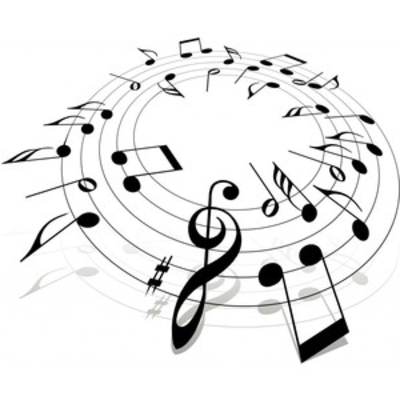             Комитет по образованию          Администрации г. Саратова            Семинар для педагогов-психологовЭкспериментальная деятельность в ДОУ          «Музыкотерапия - как средство сохранения физического и психологического здоровья дошкольников» 1. «Музыкальное сопровождение режимных моментов»2. «Релаксация в работе с детьми и педагогическим коллективом»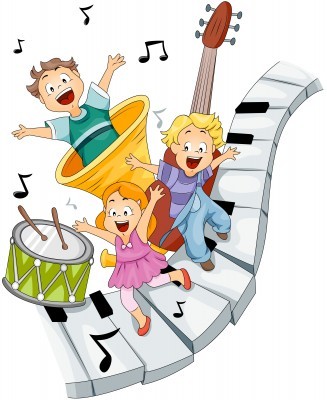 Дата проведения: 26.04.2013г.Время проведения: 10.00 ч.Место проведения: МДОУ «Детский сад присмотра и оздоровления № 108»  г. Саратова.                 Семинар проводит: педагог-психолог МДОУ                 «Детский сад присмотра и оздоровления №108»                 г. Саратова  Нетесова М.В.Саратов 2013г.                                                                                           План семинара:10.00 - 10.05 - Регистрация участников семинара.10.05 -10.10 - Вступительное слово, повестка дня. - Методист по дошкольному образованию ГМЦ г. Саратова: Сталь Т.М.10.10- 10.15 –Знакомство с планом семинара. - Руководитель методического   объединения педагогов-психологов Администрации  г.Саратова:     Кузнецова С.Е.10.15 - 10.25 - Презентация детского сада №108, просмотр фото из архива ДОУ. – Заведующая МДОУ «Детский сад присмотра и оздоровления №108» г. Саратова: Синцова И.А.10.25 - 10.40 - «Теоретические аспекты исследования музыкотерапии». - Педагог – психолог МДОУ «Детский	сад присмотра и оздоровления №108» г. Саратова: Нетесова М.В.10.40 - 10.50 - «Экспериментальная деятельность в ДОУ. Музыкальное сопровождение режимных моментов».Опыт применения музыкотерапии в ДОУ.- Педагог-психолог:  Нетесова М.В.                                                                                                                                                                                                                           10.50 - 11.00 –Просмотр видеофильмов. Музыкальное сопровождение режимных моментов в подготовительной к школе группе «Завтрак. Обед. Ужин». «Отзывы детей и родителей» -  Педагог-психолог: Нетесова М.В.11.00 - 11.10 - Теоритическое обоснование и практическое применение Релаксации в подготовительной к школе группе. – Воспитатель МДОУ «Детскийсад присмотра и оздоровления №108» г. Саратова:  Мулевая Е.А.11.10 – 11.25 – Открытое занятие по релаксации с детьми подготовительной к школе группы. «Волшебное путешествие» - Воспитатель МДОУ «Детский сад присмотра и оздоровления №108» г. Саратова:  Бендюкова О.М.11.25 - 11.35 -  «Психопрофилактика и психокоррекция стрессовых состояний педагогического коллектива в условиях профессиональной деятельности». Опыт применения авторской программы в ДОУ. - Педагог-психолог: Нетесова М.В11.35-11.45 - Выполнение обучающих релаксационных упражнений с участниками семинара. -Педагог-психолог: Нетесова М.В.11.45 - 11.50 - Обмен    мнениями, дополнительные вопросы, заполнение отзывов о семинаре.11.50 - 11.55 - Решение организационных вопросов. -  Руководитель   методического   объединения педагогов-психологов Администрации    г. Саратова:  Кузнецова С.Е.11.55 - 12.00 - Подведение итогов семинара. - Методист по дошкольному образованию ГМЦ  г. Саратова: Сталь Т.М.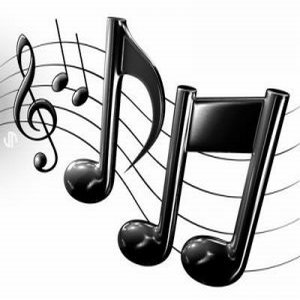                                                              И каждый час, и каждую минуту                                                             О чьих-то судьбах вечная забота,                                                             Кусочек сердца отдавать кому-то.                                                Такая вот у нас работа…Музыкотерапия: Психотерапевтический метод, использующий музыку в качестве лечебного средства. Лечебное действие музыки на организм человека известно с древних времен. Музыкотерапия относится к комплексным средствам эмоционального и психосенсорного воздействия. Выделяют три основных направления лечебного действия музыкотерапии:-эмоциональное активирование-регулирующее влияние на психовегетативные процессы.-повышение эстетических потребностей.Релаксация:  Это  физическое  и   психическое   расслабление. Цель релаксации – подготовка тела и психики  к  деятельности,  сосредоточение  на своём внутреннем мире, освобождения  от  излишнего  физического  и  нервного напряжения или,  наоборот,  обеспечение  возможности  собраться. 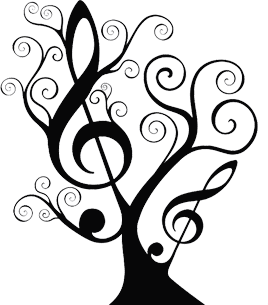 Отзыв о семинаре МДОУ______________________________________________________________________________________________________________________________Ф.И.О.______________________________________                                                                           Дата______________Роспись  __________________Я_Солнышко_______________ЗАНЯТИЕ 2Вводная часть:Рисунок «Воспоминания детства». Основная часть:Упражнение «Самомассаж». Упражнение «Руки». Упражнение «Самохвальство». Визуализация «Маяк». Заключительная часть:Упражнение «Разговор со своим телом».ЗАНЯТИЕ 1Вводная часть: Упражнение. «Настроение».Основная часть:Упражнение «Снятие напряжения в 12 точках».Упражнение «Дыхание на счет 7-11».Упражнение «Снятие мышечного напряжения».Упражнение «Достижение состояния покоя». Визуализация «Поплавок в океане». Упражнение «Прогулка».Упражнение «Я в лучах солнца». Заключительная часть:Упражнение «Осознание своего дыхания». ЗАНЯТИЕ 1Вводная часть: Упражнение. «Настроение».Основная часть:Упражнение «Снятие напряжения в 12 точках».Упражнение «Дыхание на счет 7-11».Упражнение «Снятие мышечного напряжения».Упражнение «Достижение состояния покоя». Визуализация «Поплавок в океане». Упражнение «Прогулка».Упражнение «Я в лучах солнца». Заключительная часть:Упражнение «Осознание своего дыхания».           ЗАНЯТИЕ 3Вводная часть:Рисунок «Счастливые воспоминания». Основная часть:Упражнение «Расслабление всего тела». Упражнение «Простое расслабление мышц». Упражнение «Голова». Визуализация «Идеальный пейзаж». Упражнение «Почувствуйте счастье». Упражнение «Ловец блага». Упражнение «Негативные установки». Заключительная часть:           9.  Упражнение «Свободное дыхание».          ЗАНЯТИЕ 3Вводная часть:Рисунок «Счастливые воспоминания». Основная часть:Упражнение «Расслабление всего тела». Упражнение «Простое расслабление мышц». Упражнение «Голова». Визуализация «Идеальный пейзаж». Упражнение «Почувствуйте счастье». Упражнение «Ловец блага». Упражнение «Негативные установки». Заключительная часть:           9.  Упражнение «Свободное дыхание».ЗАНЯТИЕ 5Вводная часть:1. «Индивидуальное рисование». Основная часть:2.Упражнение «Маска релаксации». 3.«Релаксационный тренинг». 4.Визуализация «Мешок» и «Шар».       5.«Расслабление».       6.Упражнение «Избавление от самокритики». Заключительная часть:      7.Упражнение «На релаксацию».        8.Упражнение «Настроение».ЗАНЯТИЕ 5Вводная часть:1. «Индивидуальное рисование». Основная часть:2.Упражнение «Маска релаксации». 3.«Релаксационный тренинг». 4.Визуализация «Мешок» и «Шар».       5.«Расслабление».       6.Упражнение «Избавление от самокритики». Заключительная часть:      7.Упражнение «На релаксацию».        8.Упражнение «Настроение».ЗАНЯТИЕ 4Вводная часть:           1. Рисунок «Мечта». Основная часть:Упражнение «Быстрое расслабление». Упражнение «Думайте нежно». Упражнение «Уровень счастья».Заключительная часть: 5. Упражнение «Передышка».ЗАНЯТИЕ 4Вводная часть:           1. Рисунок «Мечта». Основная часть:Упражнение «Быстрое расслабление». Упражнение «Думайте нежно». Упражнение «Уровень счастья».Заключительная часть: 5. Упражнение «Передышка».ЗАНЯТИЕ 6Вводная часть:Антистрессовая релаксация.Дыхательная тонопластика по В. Леви «Подыши от души». Основная часть:Профилактика усталости глаз. Визуализация «Мудрец из храма».              Заключительная часть:                5. Медитация «Дом моей души».ЗАНЯТИЕ 6Вводная часть:Антистрессовая релаксация.Дыхательная тонопластика по В. Леви «Подыши от души». Основная часть:Профилактика усталости глаз. Визуализация «Мудрец из храма».              Заключительная часть:                5. Медитация «Дом моей души».            ЗАНЯТИЕ 7Вводная часть:  1.Дыхательная гимнастика А.Н.Стрельниковой «Ладошки». Визуализация «Заброшенный сад». Основная часть:«Техника релаксации». Визуализация «Горная вершина».Заключительная часть:            5. Медитация «Я родился».ЗАНЯТИЕ 9Вводная часть:       1.Отработка брюшного дыхания. Упражнение «Говорящие руки». Антистрессовый массаж спины. Основная часть:Визуализация «Путешествие на ковре самолете».Упражнение «Броуновское движение». Заключительная часть:Визуализация «Мир во мне».   7. Самонастрой. (авторское).ЗАНЯТИЕ 8 Вводная часть:       1. Визуализация «Душ».  2.Визуализация «Передача энергии». Основная часть:       3.Антистрессовая гимнастика.             4.Упражнение «Вокализация на выдохе».Упражнение «Тарабарщина». Мини-лекция. Заключительная часть:   7. Аутотренинг на расслабление «не урони вазу», «тормоз», «надуваем мяч», «холодно».ЗАНЯТИЕ 10Вводная часть:      1«Сочини свой танец».       2. «Очищение от тревог». Основная часть:       3.Визуализация «Радуга».             4. Медитация «Облака». (авторское).5.Медитация «Водопад». (авторское).6. Освобождение дыхания. Заключительная часть:Упражнение «Комплименты». Упражнение «Дружба начинается с улыбки».